BULLETIN D’INSCRIPTION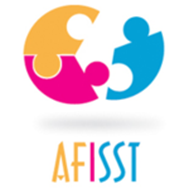 Jeudi 18 juin 2020 : Commissions Vendredi 19 juin 2020 : Journée NationaleINFORMATIONS SUR LE(A) PARTICIPANT(E) NOM :		PRENOM :Fonction :	Nom du Service de Santé au travail/Entreprise : Adresse :	Téléphone :					Email :Participera à la Journée Nationale (19 juin 2020) : S’inscrit à la commission (18 juin 2020) :Merci d’effectuer votre règlement par virement AVANT LE 12 JUIN : IBAN : FR76 3000 3012 2000 0372 6934 370   BIC : SOGEFRPP (Société Générale)et de nous envoyer le bulletin d’inscription par mail à : contact@afisst.frPour un règlement par chèque, merci d’envoyer ce bulletin et le chèque à l’adresse suivante :Monsieur Serge MESONIER    2, rue du Capitaine NEMO    95800 COURDIMANCHEDisposition COVID19 : En cas d’annulation de la JN et des commissions, vous pourrez bénéficier d’un remboursement de vos frais d’inscriptions.Avant le 15/05/20A partir du 15/05/20 90 € 110 €Adhérent de l'AFISST * 150 € 180 €Non adhérent 40 € 60 €Etudiant ou demandeur d’emploi (joindre un justificatif) 40 € 40 €Communicant (limité à 2 inscriptions par intervention)Déjeunera sur place ?(inclus dans l’inscription)Déjeunera sur place ?(inclus dans l’inscription) OUI           NONAdhérent AFISST *Non adhérent AFISST 0 € 15 €ERGONOME 0 €          15€RESPONSABLE DE POLE PREVENTION 0 € 15 €PREVENTEURAttention : Repas possible au FIAP ou à prévoir en extérieur (non inclus dans l’inscription)Attention : Repas possible au FIAP ou à prévoir en extérieur (non inclus dans l’inscription)Attention : Repas possible au FIAP ou à prévoir en extérieur (non inclus dans l’inscription)